REQUERIMENTO Nº 270/2015Requer Voto de Pesar pelo falecimento do SR. ALENCAR DE TOLEDO, ocorrido recentemente. Senhor Presidente, Nos termos do Art. 102, Inciso IV, do Regimento Interno desta Casa de Leis, requeiro a Vossa Excelência que se digne a registrar nos anais desta Casa de Leis voto de profundo pesar pelo falecimento do Sr. Alencar de Toledo, ocorrido no último dia 24 de fevereiro. Requeiro, ainda, que desta manifestação seja dada ciência aos seus familiares, encaminhando cópia do presente à Rua Maestro Lázaro Domingues, 72, Vila Alves, nesta cidade.Justificativa:O Sr. Alencar de Toledo tinha 74 anos de idade e era casado com Antonia Ferreira Toledo e deixou os filhos Wilson, Ivone, Vilma, Edna, Elisangela, Isabel, Francisco e Antonia.Benquisto por todos os familiares e amigos, seu passamento causou grande consternação e saudades; todavia, sua memória há de ser cultuada por todos que em vida o amaram.Que Deus esteja presente nesse momento de separação e dor, para lhes dar força e consolo.É, pois, este o Voto, através da Câmara de Vereadores, em homenagem póstuma e em sinal de solidariedade.                    Plenário “Dr. Tancredo Neves”, em 26 de fevereiro de 2015. José Antonio FerreiraDr. José                                              -vereador-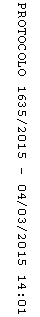 